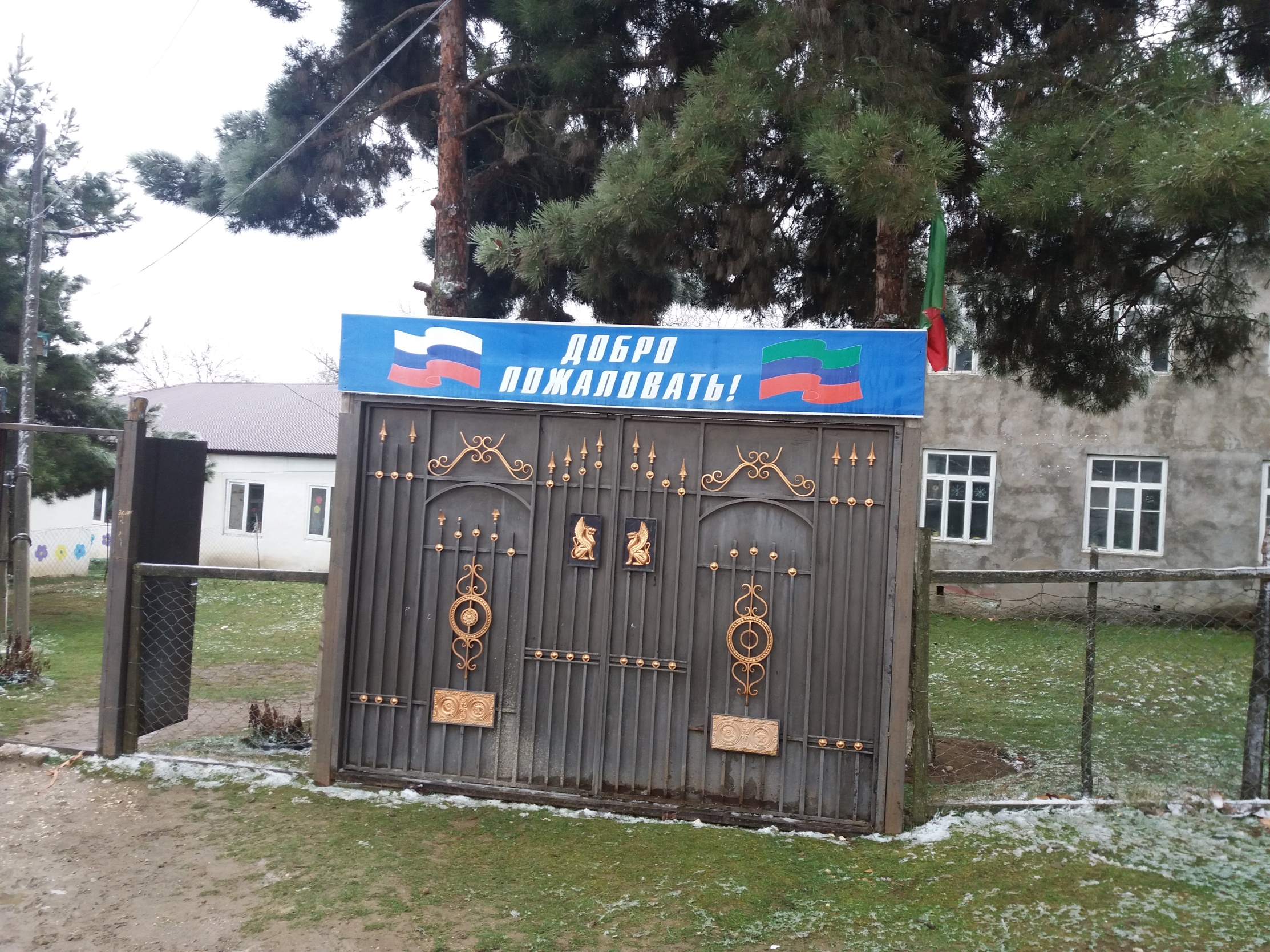                                                                                   Характеристика объекта питания   МКОУ «Фиргильская СОШ » не располагает отдельным зданием (помещением) для организации бесплатного питания детей.  Помещение – школьный буфет для организации питания обучающихся 1-4 классов находится в здании школы.Помещения приспособленные:  один - буфет на 15 кв.м. для хранения продуктов, приготовления пищи и для организации питания.   В 2008 г. стены и потолки помещений обшиты  МДФ, пол - деревянный, не покрыт линолеумом. Нет отдельного помещения для хранения продуктов питания.  Для организации горячего питания с 1-го сентября 2020 года необходимо: Строить новый корпус пищеблока.Подвести водопровод.Подвести к кухне трехфазный электрический кабель.Приобрести инвентарь,  оборудование.Составить и утвердить план мероприятий (дорожную карту) по обеспечению условий организации горячего питания.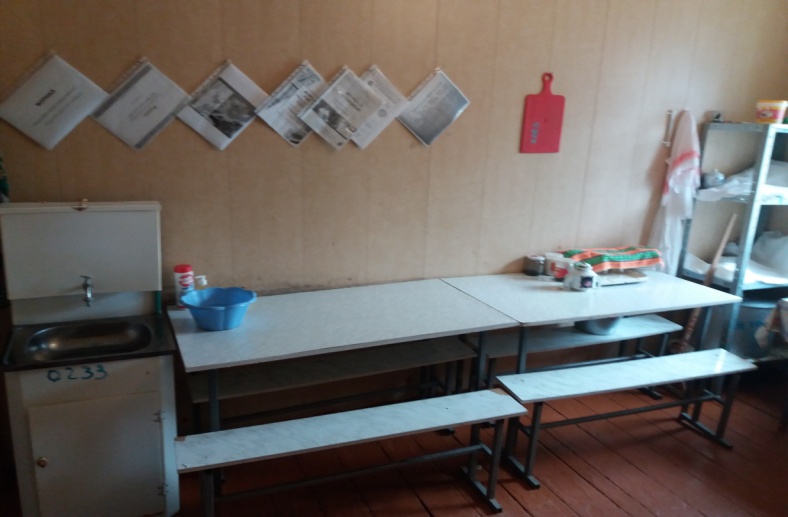 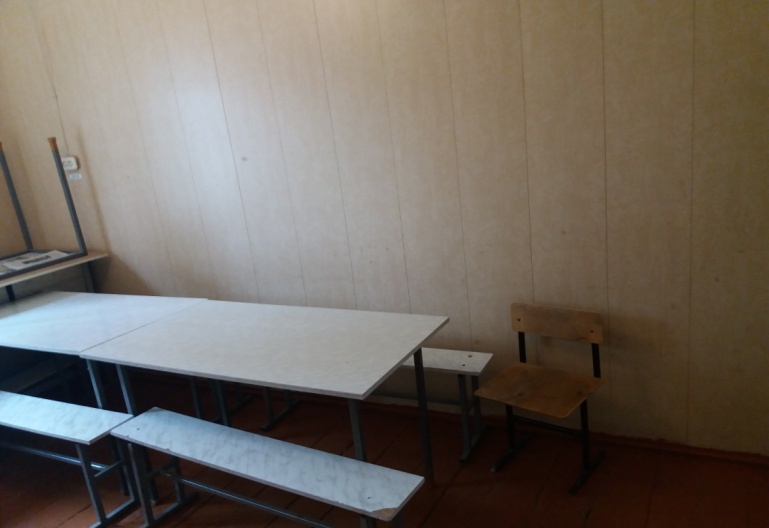 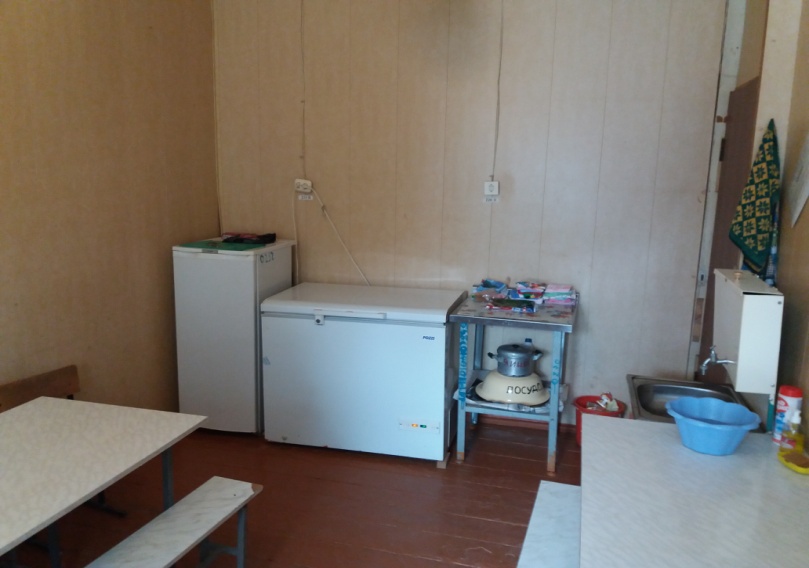 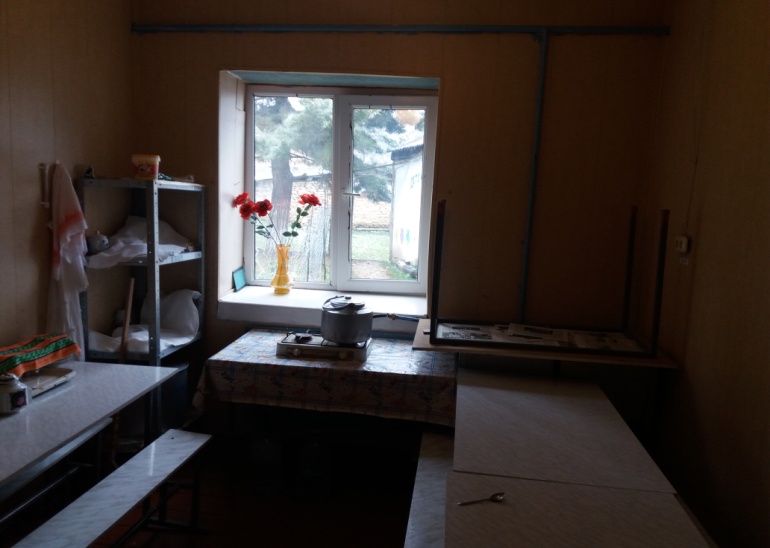       Дорожная карта                               по обеспечению условий организации горячего питании в  МКОУ «Фиргильская СОШ» на 2020-21 г. г.                                                   Основные задачи по организации питания:                                                1. Создание благоприятных условий для организации рационального питания обучающихся.                                               2. Укрепление и модернизация материальной базы помещений пищеблока школы.                                                3.  Обеспечение санитарно-гигиенической безопасности питания. Директор МКОУ  «Фиргильская СОШ»                                                          Рамазанов Э.К.№ п/пНаименование мероприятияСроки реализацииОтветственные лицаОжидаемый результат1Проведение инвентаризации материально- техни ческой базы школы  на возможность обеспечения горячим питаниемдо 10 апреля 2020 г.Директор  Рамазанов Э.К, завхоз Раджабов Р.А. бухгалтер Мурадалиева М.Составление портфолио с фотографиями, характеристика обьекта, результаты инвентаризации, согласованные с Роспотребнадзором по РД2Составление дефектного акта или ведомости объемов работ  по подготовке соответствующих помещенийдо 31 июля 2020 г.Директор Рамазанов Э.К.    Выявление работ необходимых для создания условий по организации горячего питания (строительство, капремонт, текущий ремонт, приобретение оборудования)3Составление проектно-сметной документации или обмерочных чертежейдо 31 июля 2020 г.Директор Рамазанов Э.К Проекто-сметная документация4     Определение источников финансирования мероприятий по созданию условий для организации горячего питания (в том числе частных инвесторов) для реализации мероприятийдо 15 августа 2020 г.МР «Табасаранский район»Проект муниципальной программы "Обеспечение горячим питанием учащихся 1- 4 классов всех государственных и муниципальных образовательных организаций" (принципы формирования программы, источники финансирования, ответственные лица, план мероприятий ("дорожная карта"), соисполнители по концессионым соглашениям)5Реализация мероприятий программы, предусмотренных на 2021 г. (конкурсные процедуры, выполнение работ)до 20 декабря 2020 г.Директор Рамазанов Э.К., завхоз Раджабов Р.А.Отчет согласованный с Управлением Роспотребнадзора по Республике Дагестан по состоянию на 31 декабря 2020 года о готовности объектов образования к организации горячег о питания6Реализация мероприятий программы, предусмотренных на 2020 г. (конкурсные процедуры, выполнение работ)до 20 августа 2020 г.Директор Рамазанов Э.К., завхоз Раджабов Р.А.Отчет согласованный с Управлением Роспотребнадзора по Республике Дагестан по состоянию на 31 августа 2020 года о готовности объектов образования к организации горячего питания7Строительство объекта или проведение ремонтных работ в соответствии с СанПиНдо 20 августа 2021 г.Директор Рамазанов Э.К., завхоз Раджабов Р.А.Обеспечешше общеобразовательной организации необходимыми зданекями (помещениями)8Ввод в эксплуатациюдо 01.09.2021 г.Директор Рамазанов Э.К, завхоз Раджабов Р.А.Обеспечение учащихся общеобразовательной организации горячим питанием